CASE 1: In a study with schizophrenic patients, some researchers performed a therapeutic intervention using video games to improve the patients’ attention. The participants were randomly assigned to one of two conditions (experimental intervention group based on video games vs. control group without therapeutic intervention). The results showed an improvement in attention (which was measured by their precision in a stimulus detection task) in the group with therapeutic intervention.The research described in CASE 1 is:Experimental because an independent variable was manipulated and participants were randomly assigned to the conditionsNon-experimental, since participants only filled in questionnairesQuasi-experimental because the two groups were formed naturally, without random assignment(CASE 1) The variable that measured the patients’ attention after the study is:Dependent, and it is a qualitative variableIndependent, and it is an ordinal variableDependent, and it is a quantitative variable(CASE 1) For the variable “Precision in the task”, Patient #1 is at the 40th percentile; Patient #2 is at the third quartile; and Patient #3 is at decile 3. Indicate the correct statement:Patient #2 is the worst (less accurate) in that variable, comparativelyPatient #2 is the best (most accurate) in that variable, comparativelyPatient #3 is the best (more accurate) in that variable, comparativelyWhat measure of association would you use to assess the relationship between "level of education" (primary / secondary / university / master) and "income level" (low income / middle income / high income)? Spearman correlationPearson correlationCramer's V correlationWhat theoretical probability distribution is symmetric relative to zero, and can take positive and negative values?Student t distributionSnedecor’s F distribution (Fisher’s F)Both the t distribution and the F distributionWe have a discrete random variable (e.g., number of heads after 10 tosses of a coin), and we are told that there is a value f (x) = 3.2 for one of the values ​​of X. Is that possible? It is not possibleIt is possible, provided that the total area is 1It is possible, because 3.2 is not negative (See chart below) The dots in the box and whisker diagram of self-esteem reflect: Outliers, and the numbers that appear to the side of each dot are the mean of each subject 'atypical' self-esteemThe average female self-esteemOutliers, and the numbers appear next to the dots are the rows that occupy the subjects in the database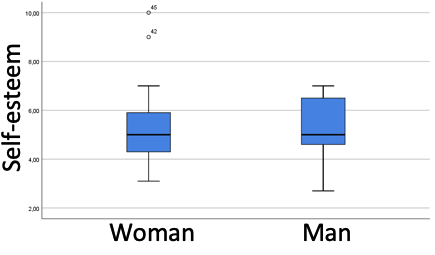 (OUTPUT 1) Which variable shows greater asymmetry? (use the index provided by SPSS)StressSocial reinforcementSelf esteem(OUTPUT 1) Between which values ​​would be the lower and upper parts of the box (i.e., the hinges in the box and whisker plot) for the variable "academic performance"? 4.62 and 5.501.75 and 8.204.62 and 5.12(OUTPUT 1) Indicate the correct statement about the degree of kurtosis:Academic performance has a leptokurtic distribution Stress has a leptokurtic distribution Self-esteem has a mesokurtic distribution OUTPUT 1(OUTPUT 2) What percentage of variance of self-esteem can be explained by the equation with academic performance, stress and social reinforcement as predictors? 86.5%93.5%52.2%(OUTPUT 2) Which variable is more important in the regression equation? Stress			Academic performance		Social reinforcement(OUTPUT 2). What is the value of the coefficient (unstandardized) corresponding to the variable "stress" in the regression equation?0.041-0.078-0.115Given the information in OUTPUT 2, if we perform a regression analysis (stepwise), which variables will enter the equation?For sure, the three variables because their coefficients are different from zeroFor sure, social reinforcement because of its high standardized coefficientFor sure, social reinforcement and academic performance because their coefficients are positiveIn the model given in OUTPUT 2, what would you predict in self-esteem (in raw scores, unstandardized) to someone with 0 in each of the 3 predictors?0.534We cannot know the answer with the information from the output 0.563OUTPUT 2(OUTPUT 2) Indicate the correct statement:a) The relationship between academic performance and self-esteem is very highb) Increased stress is related to higher self-esteemc) Social reinforcement and self-esteem have a direct (positive) relationship17. Which of the following references follows APA format:a) Kaufman, A. S., 1997, K-BIT: Kaufman Brief Intelligence Test. TEA.b) Kaufman, A. S. (1997). K-BIT: Kaufman Brief Intelligence Test. Madrid: TEA.c) Kaufman, A. S., K-BIT: Kaufman Brief Intelligence Test, 1997, Madrid: TEA.18. If we want to know whether, in a regression model, some predictors are related to each other (collinearity problem), we will:a) Calculate the standardized coefficients of the predictorsb) Calculate the VIF (Variance Inflation Factor) of the predictorsc) Perform regression analysis (stepwise) considering the median of the coefficients19. We have a Student t distribution with 2 degrees of freedom. What proportion of values ​​leave below a value of 2 [i.e., F(2)]?a) Exactly 0.5b) More than 0.5c) Less than 0.520. If we want to reduce the positive asymmetry in a distribution of reaction times, we will:a) square the data (x2)b) compute the square root of the datac) calculate the standard scores (z-values) of the dataACBAAACCAAACBBCCBBBBStatisticsStatisticsStatisticsStatisticsStatisticsStatisticsStressAcademic PerformanceSocial ReinforcementSelf esteemNN50		505050MeanMean4.08005.02765.04805.2330MedianMedian4,00005.12504.80005.0000Standard DeviationStandard Deviation2.098011.061991.326841.42341VarianceVariance4,4021,1281,7612,026SkewnessSkewness,401- ,169, 584, 991Standard Error of SkewnessStandard Error of Skewness,337,337,337,337KurtosisKurtosis- 3403,016-, 2831,926Standard Error of KurtosisStandard Error of Kurtosis, 662, 662, 662, 662MinimumMinimum1.001.752.802.70MaximumMaximum9.008,208,5010.00Percentiles252.00004.62503.95004.4750Percentiles504,00005.12504.80005.0000Percentiles755.25005.50006.00006.0000Summary of the modelSummary of the modelSummary of the modelSummary of the modelSummary of the modelModelRR-squaredR square adjustedStandard error of estimate1, 935a, 874865, 52221Predictors: (Constant), Academic_Performance, Stress, Social_ReinforcementPredictors: (Constant), Academic_Performance, Stress, Social_ReinforcementPredictors: (Constant), Academic_Performance, Stress, Social_ReinforcementPredictors: (Constant), Academic_Performance, Stress, Social_ReinforcementPredictors: (Constant), Academic_Performance, Stress, Social_ReinforcementCoefficientsCoefficientsCoefficientsCoefficientsCoefficientsCoefficientsCoefficientsModelModelUnstandardizedUnstandardizedStandardized CoefficientstSig.ModelModelBStandard ErrorBetatSig.1(Constant), 563, 5341,052, 2981Social reinforcement921, 06585914,125, 0001Stress-, 078041- 115-1.932, 0601Academic performance, 067, 084, 050, 801, 427Dependent Variable: Self-esteemDependent Variable: Self-esteemDependent Variable: Self-esteemDependent Variable: Self-esteemDependent Variable: Self-esteemDependent Variable: Self-esteemDependent Variable: Self-esteem